МКОУ СОШ с. Карман2018-2019 учебный годОТКРЫТЫЙ КЛАССНЫЙ ЧАС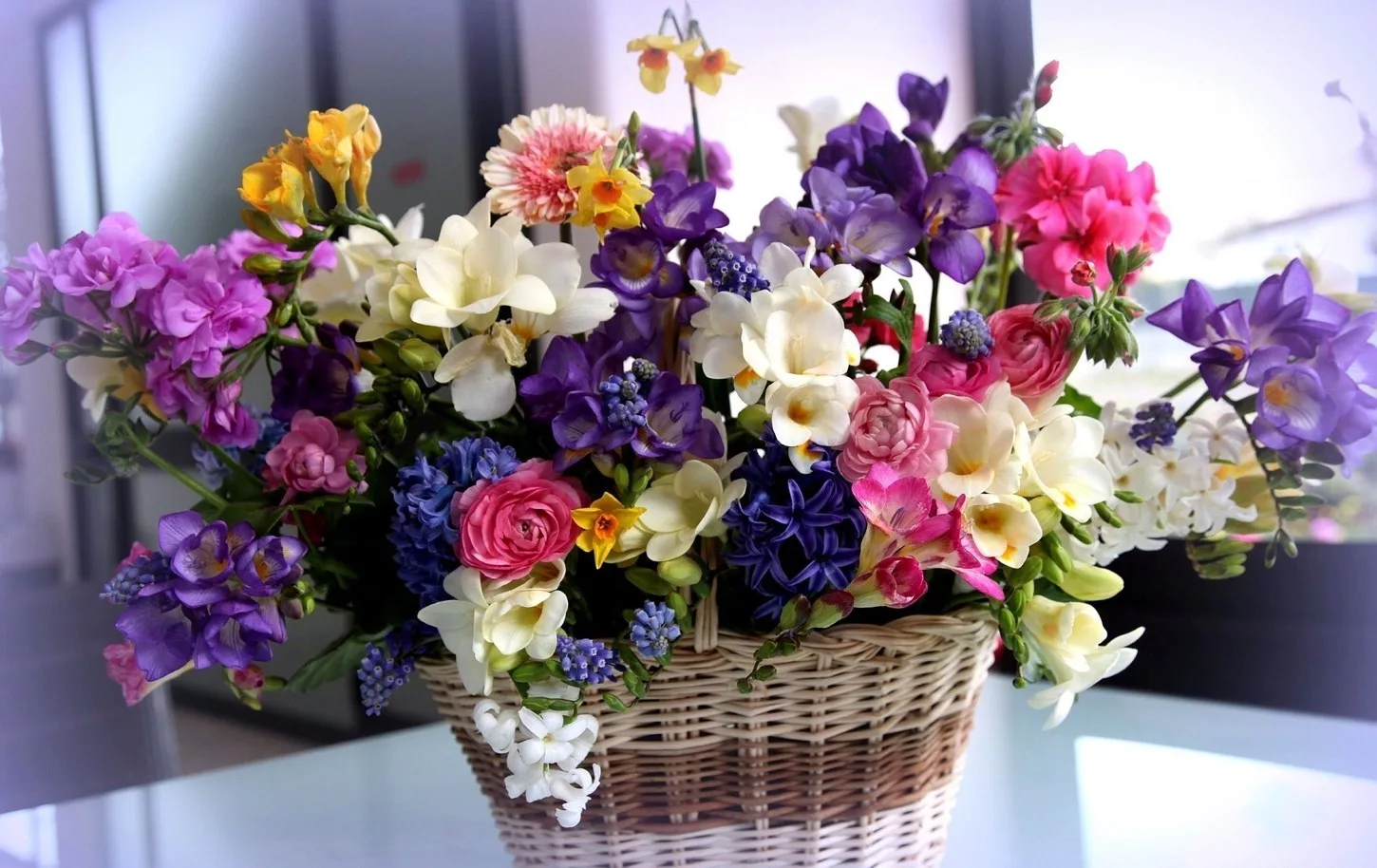 КЛАСС: 5ДАТА: 29.11.2018КЛАССНЫЙ РУКОВОДИТЕЛЬ:  Дегтярева М.С.Цели и задачи: Воспитывать  уважительное отношение к матери, оказывать  любовь и внимание близкому человекуРазвивать творческие навыки в организации и проведении праздничного концерта; умения выступления на публике; умения работать в группеРазвивать навыки и умения работы в программе Microsoft Power PointРазвивать личностные качества: ответственность, уверенность, сопереживаниеРазвивать индивидуальные способности петь, танцевать, читать стихиРасширять фоновые знания: знакомство с цитатами, с текстами новых песен, стихотворенийУмения: Создавать презентации в программе Microsoft Power PointВыступать перед публикойРаботать в группеРаботать с техникой (ноутбук, проектор, экран)Декламировать стихиИспользуемый материал: цитаты, стихи, песни, видеопрезентацияТехническое оснащение: ноутбук, проектор, экран, колонкиСценарий классного часаВедущий 1: Здравствуйте дорогие мамы и бабушки.Ведущий 2: Мы рады вас приветствовать на нашем праздничном концерте,                         посвященном вам, наши дорогие мамы и бабушки! Ведущий 1: Среди многочисленных праздников, отмечаемых в нашей стране, День матери занимает особое место. Этот праздник никого не оставляет равнодушным. Вот почему мне хочется сказать сегодня слова благодарности всем матерям, которые дарят любовь, добро, нежность и ласку детям. Спасибо вам!Ведущий 2: Каждую секунду в мире рождаются 3 человека. Это мама даёт им жизнь. Мать и дитя – это две неразрывные нити и в беде, и в радости. Любовь к малышу для неё так же естественно, как и цветение сирени весной, как солнце посылает свои лучи, согревая всё живое, так и любовь матери согревает всю жизнь ребёнка. Мать – это окно в большой мир. Мать – это наша опора и защита. Ведущий 1: Мамам посвящено много стихов и много песен, о матерях ставят пьесы и фильмы. Выдающиеся люди говорили и говорят о мамах добрыми словами. Ведущий 2: Послушаем, что говорили о них.«Мать – это имя Бога на устах и в сердцах маленьких детей».Уильям М. Теккерей«Мать – это самое трогательное из всего, что есть на земле. Мать – это значит: прощать и приносить себя в жертву».Эрих Мария Ремарк«Она мать, и она права».Иван Тургенев«Сердце матери – это вселенская бездна любви, заботы и всепрощения».Леонид Сухоруков«Единственная женщина, которая не позволит отдать за нее жизнь, – это мать».Марат Жуманкулов«Любовь матери всесильна, первобытна, эгоистична и в то же время бескорыстна. Она ни от чего не зависит».Теодор Драйзер«Все прекрасное в человеке – от лучей солнца и от молока Матери».Максим Горький«Сердце матери видит дальше всех и чует лучше, чем чье-либо другое сердце».Аркадий Первенцев«Мама – это самое красивое слово, произнесенное человеком».Джебран Халиль Джебран«Будущее нации – в руках матерей».Оноре де Бальзак«Нет того, чего бы не выдержала любовь матери».Падок«Матери носят ключи от наших душ с собой всю жизнь».Кассандра Клэр«Мать, которая действительно мать, никогда не свободна».Оноре де Бальза__________________________________________________________________«Вы не перестанете быть ребенком, пока у вас есть мама».С. Джейет«Сердце матери – это бездна, в глубине которой всегда найдется прощение».Оноре де Бальзак«Сердце матери – неиссякаемый источник чудес».Пьер Беранже«Руки матери сотканы из нежности – дети спят на них спокойным сном».Виктор ГюгоВедущий 1: Прекрасно сказано. А сейчас послушаем песню о маме. Для каждого из нас, его или ее мама -  самая лучшая.Текст песни "Моя мама"1Ты меня на рассвете разбудишь,Трогать волосы ласково будешь,Как всегда поцелуешь, любя,И улыбка согреет меня.Когда рядом ты со мной, мне теплоИ спокойно на душе и светло.В целом мире только мы - ты и я.И пою про это я, мама моя.Припев:Моя мама - лучшая на свете.Она мне, как солнце, в жизни светит.Мама - самый лучший в мире друг.Как люблю тепло ее я рук.Мама, мама, мама моя.Мама, мама, мама моя.2Ты всегда все поймешь и простишь.Знаю я, ты ночами не спишь.Потому, что ты любишь меня.Потому, что я дочка твоя.Когда рядом ты со мной, мне теплоИ спокойно на душе и светло.В целом мире только мы - ты и яИ пою про это я, мама моя.Припев.Ведущий 2: О маме не только поют, но о маме говорят загадками. Послушайте и отгадайте.Ученик1:Никогда не унывает,
Что мне надо, точно знает.
Если, вдруг, случится драма,
Кто поддержит?
(мама)Ученик2:Когда вы, детки, с синяками,
Больней всего не вам, а…
(маме)Ученик3:В мире нет её роднее,
Справедливей и добрее.
Я скажу, друзья вам прямо –
Лучше всех на свете…
(мама)Ученик4:Если, дети, вы ленивы,
Hепослyшны, шаловливы,
Что бывает иногда, —
Кто же слёзы льет тогда?
— «Всё она, pодная …»Ученик5:Кто открыл мне этот мир,
Не жалея своих сил?
И всегда оберегала?
Лучшая на свете …
(мама)Ученик6:Кто вас, дети, больше любит,
Кто вас нежно так голyбит
И заботится о вас,
Hе смыкая ночью глаз?
(мама)Ученик7:Кто на свете всех милее
И теплом своим согреет,
Любит больше, чем себя?
Это
(мамочка моя)Ученик8:Самая милая, самая славная,
Самая добрая, самая главная.
Кто она? Я вам отвечу, друзья,
Это, конечно же, ….(мама) моя.Ведущий 1: А сейчас с музыкальным подарком для вас мальчики  и девочки нашего класса исполнят песню «Поцелую маму».Текст песни "Поцелую маму"1Дорогая, мама, я тебя люблюИ букет мимозы я тебе дарю.Любит тебя крепко вся твоя семья,Мамочка родная, мамочка моя.Любит тебя крепко вся твоя семья,Мамочка родная, мамочка моя.2Я тебе желаю мира и тепла.Маме благодарна, что мне жизнь дала.Маме улыбнётся солнышко моё,Пусть оно сияет с неба для неё.Маме улыбнётся солнышко моё,Пусть оно сияет с неба для неё.3Птицы поют звонко песенку своюИ я тоже маме песню подарю, Поцелую в щечку, выращу цветы.Я хочу, чтоб чаще улыбалась ты.Поцелую в щечку, выращу цветы.Я хочу, чтоб чаще улыбалась ты.Ведущий 2: А сейчас дорогие мамочки и бабушки посмотрите ещё один музыкальный подарок – зажигательная современная  лезгинка в исполнении Цабиева Арсена.Ведущий 1: На этом наш концерт подходит к концу.В заключении, ещё раз поздравляю всех мам, бабушек с праздником!Ведущий 2: Как бы далеко ни шагнуло человечество в прогрессе, какая бы не наступила эпоха, никогда не обесценится забота женских рук и мудрое материнское слово. И самой большой ценностью в мире всегда будет ваша любовь – драгоценность, которую не купишь ни за какие деньги.Ведущий 1: Пусть солнце ярче светит для вас, а рядом всегда будет крепкое мужское плечо.Ведущий 2: Женского счастья!Ведущий 1: Спасибо за внимание!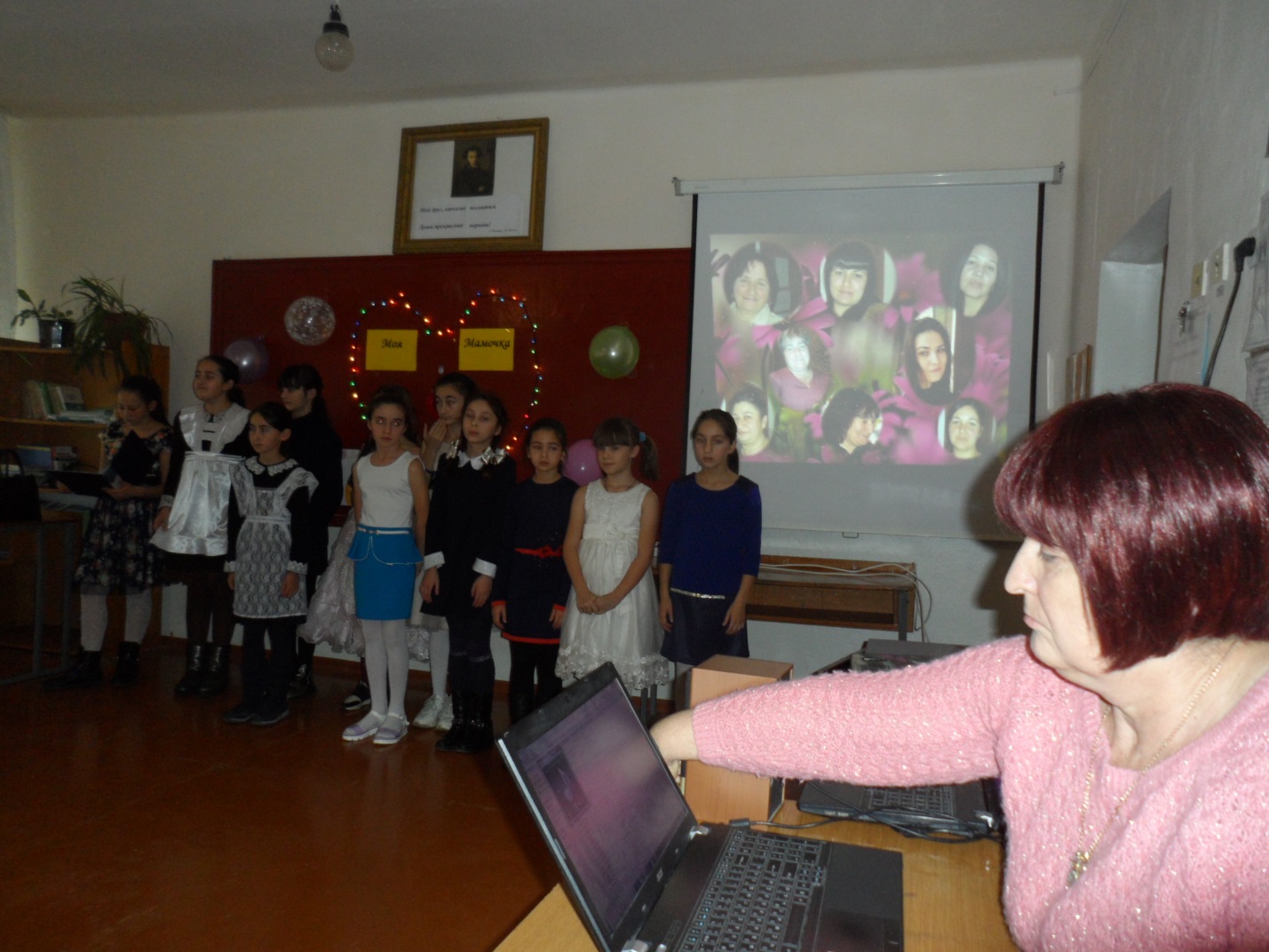 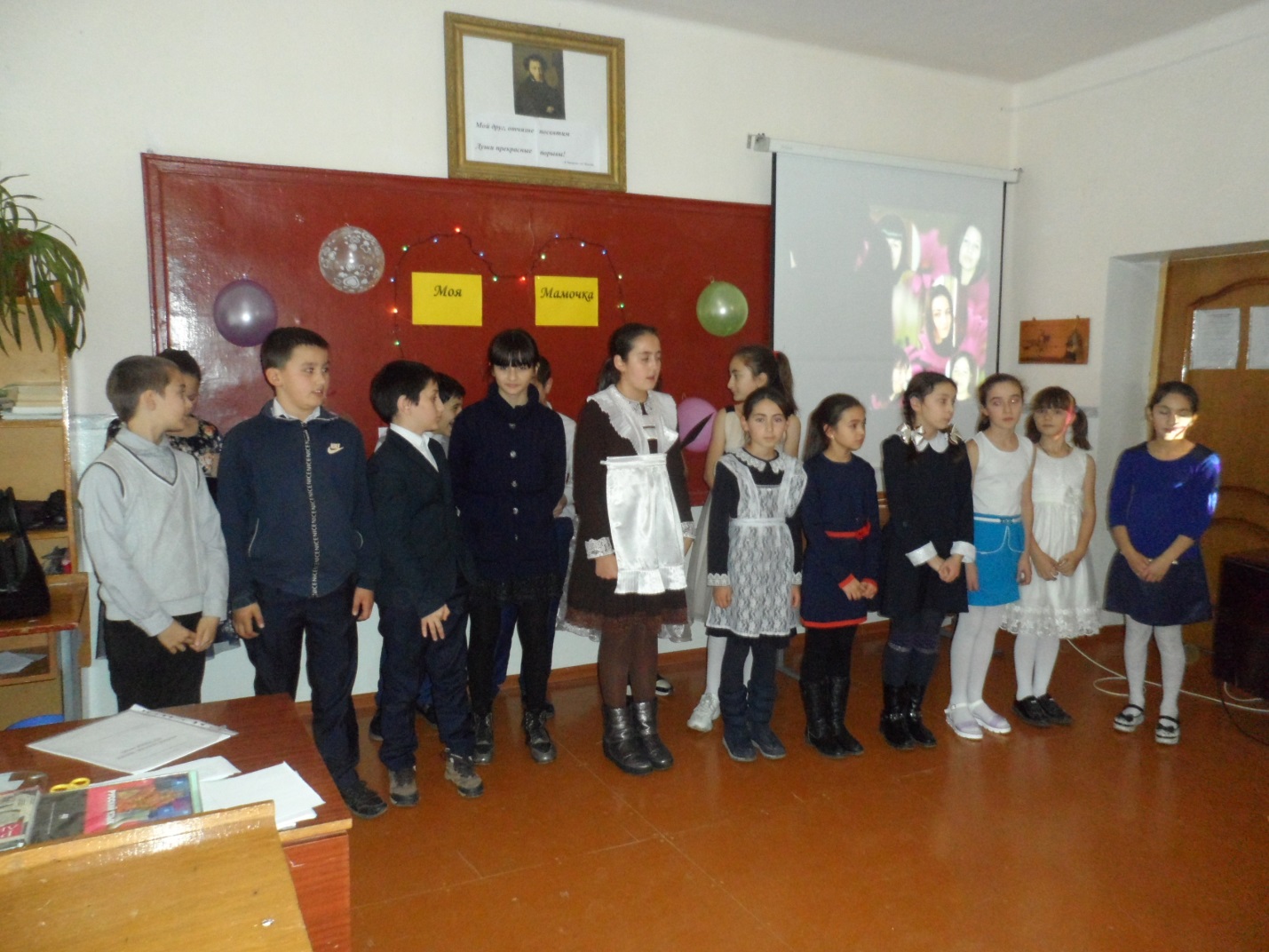 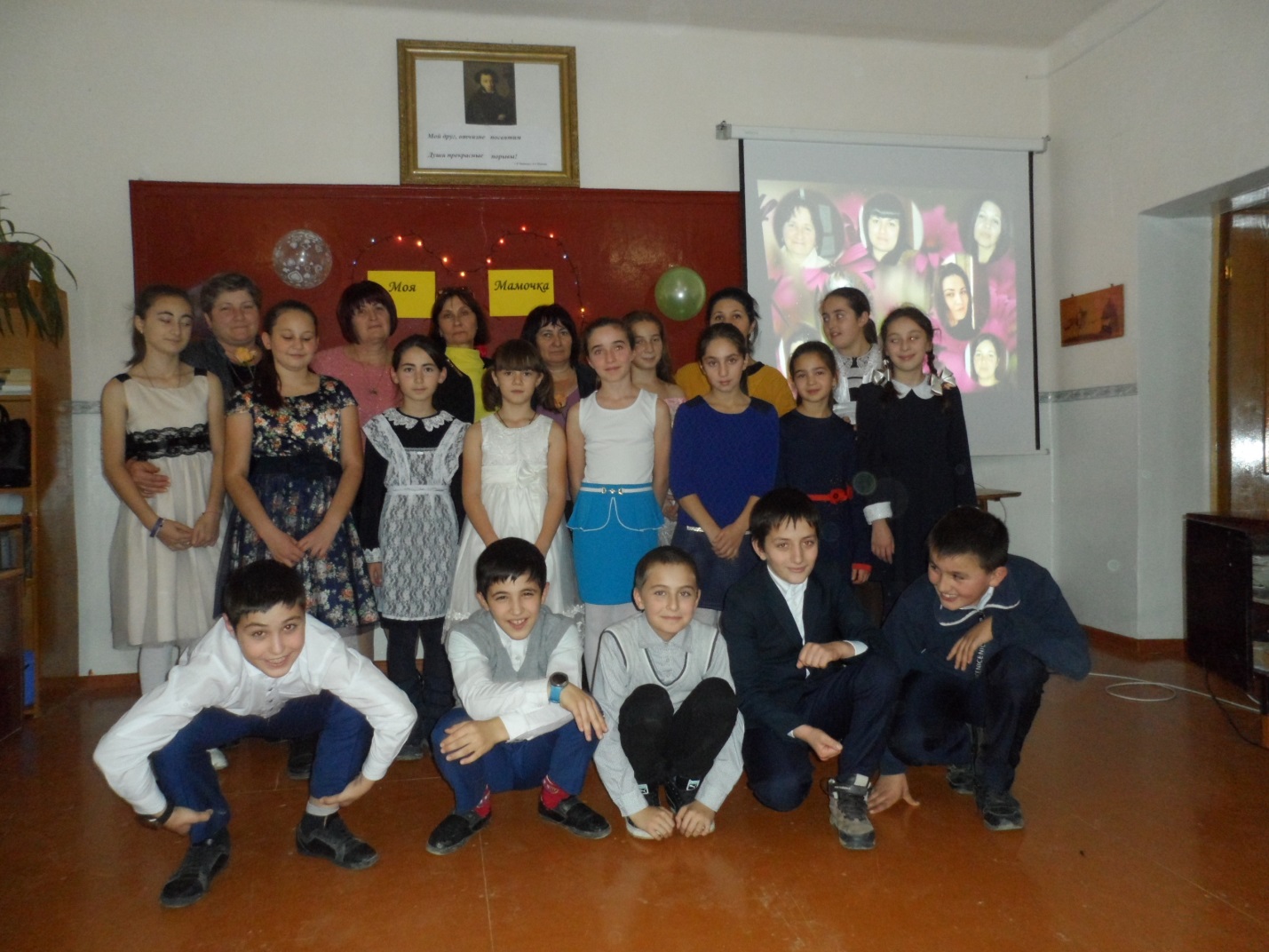 